   IN  (N-T)Treasurer’s Report to Synod 2019 for the Years 2017 and 2018.Executive summarySurplus for 2017 was R527,815Loss for 2018 was R (517,869) this is mostly as a result of 2018 being a bad year for investments in general, but specifically for ELCSA (N-T) portfolioSolidarity contributions below budget   EKD receipt was above budget because of weaker RandAchievements 2017-2019Post-retirement medical liability investment moved to a different fund.Restructured Retirement and risk benefits together with ELC Pension fund. Carmen Westermeyer current trustee.Sold Endeavour Farm to DSH Trust and formed a Fund [R5 million] to fund the half pastor’s post at Hermannsburg Schule.Durban properties sold and Dolphin Coast congregation (LCDC) formally established.Accounting and administration were streamlined. Financial Reporting now on a monthly basis.Arrears contribution was managed down. From 2019 again a problem.New arrangement with West Rand Congregation.Moved investments to a new asset manager [PSG] and with that a higher foreign exposure.Planning of new office for ELCSA (N-T); forced by situation at current location.Haus Kandaze –Rezoned to business. Sold PropertyIncome and Expenditure2.1.	Pastors in ServiceThe under recovery in 2018 is as a result of the Transfer cost and Continued Pastors Training previously budgeted “incorrectly” as Church running cost.2.2.	Net Church running CostThe cost of running the church [Bishop’s post, continued training, office, travelling and accommodation, membership fees and support to Circuits] are under control and there is a constant attempt to reduce cost.Solidarity contributions are under constant pressure and seem to be on a declining trend.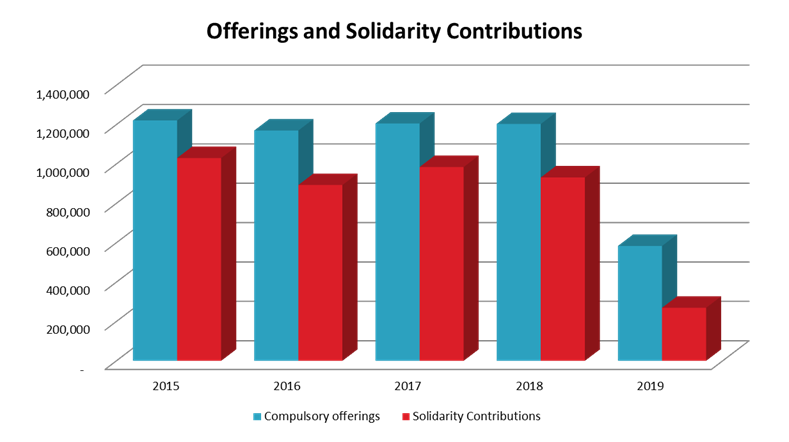 2.3.	Investment CarryThe investment returns for 2017 where reasonable, but for 2018 disappointing.In December 2018 the Church Council changed Asset Managers to PSG Wealth with a larger portion of the investments exposed to foreign assets.Balance SheetThe loan to Bleckmar Mission is a credit agreement on the sale of the Luther Kirche in Durban repayable over 60 months. Project and Fund Income StatementNotes to specific projects and FundsBuilding Reserve Durban is the sale of the Renshaw Road Church Property. The Luther Kirche was sold in 2019. These funds are being utilized to fund the planting of the Dolphin Coast congregation. A pastor’s manse was also purchased for the Dolphin Coast congregation.The Hermannsburg Schule Property reserve is the 50% of the selling price of the Endeavour farm to DSH Trust. These funds are being utilised to fund the half pastor’s post at the Hermannsburg Schule.Seafarers’ mission sold its property and paid the proceeds to ELCSA (N-T) to utilise for the funding of the half post shared with Dolphin Coast congregation. Fund StatementAt 31 December 2018 the Fund Statement for the various funds [Transient, Specific and Liabilities, General] are:Cash flow StatementDetail of Cash flow for the 2017 and 2018 yearsInvestmentsInvestments in 2017 and for 11 months in 2018 were managed by Nedbank Wealth. The returns were not satisfactory due to general market conditions in South Africa and the resistance by the asset manager to diversify aggressively into offshore assets. In December 2019 the Church Council took the decision to move investments to a new asset manager [PSG] and diversify into offshore assets.In the Tables below the investment and return for 2018 and the 5 months 2019 are disclosed. This demonstrates the relevant position and that we are doing significantly better than before.Post retirement ProvisionIn 2016 the Church Council for the first time made provision for the Post Retirement Liability for subsidising medical fund contributions for ELCSA (N-T) Pensioners.We contribute monthly to the fund to prefund for pastors still in service [employed pre-2010]In 2018 assets were moved to specific investment funds for this purpose.The payments made to pensioners are being paid out of this fund.The movement in this provision and the investment value is shown in the table below:Violence and Trauma FundThe Violence and Trauma Fund has been dormant for many years. No new contributions were received or assistance sought. During 2018 the Church Council received a request for assistance of a deserving case involving a young child in one of our congregations.The Church Council decided to support this worthy case with the total balance of the fund R 208,485.The balance of the fund is now Zero.The Church Council and Treasurer request the Synod to close the Violence and Trauma Fund.Diaconical Fund-Grossman TrustThe Fund was established through the Estate of J. Gossmann.The Trust has been established "For and on behalf of and to the benefit of the aged and the orphanages".ELCSA (N-T) Church Council has been entrusted to manage the funds on behalf of and in consultation with the Trustees.The interest on the fund can be allocated annually to needy persons according to paragraph 2.Individuals can apply for assistance to Church Council via the deans in the circuit in which they reside. No request for assistance was received in 2017 or 2018.Balance of the fund is R 303,156.18.I would like to thank the Church Council, spesifically the Finance Committee for their support throughout the past 2 years.Bishop Müller and the office staff [Yolanda and Liselotte] for your support, hard work and patience.To all the congregational treasurers and admin personnel, a big thank you for your work.Your, Brother in Christ.Vernon FilterTreasurer ELCSA (N-T)Pastors In Service2017201820182018Month out of 12ActualActual%Budget YTDTotal Congregation Invoiced15,948,26016,320,0242%15,936,573Bad Debt Written off(122,104)00Contributions -Youth Pastor129,668116,959-16%139,794Vacancy Adjustment(2,803,173)(1,790,594)256%(503,260)Total Nett Income13,152,65214,646,388-6%15,573,107Cost to company Pastors11,907,86014,809,507-8%16,061,193Salaries - Pastors in Service                 10,448,140       13,311,934 -9%      14,587,809 ELCSA (N-T) Medical Post Retirement Fund                      998,080            985,298 0%           985,298 Interest allocation0%Transfer Cost                      461,640            471,216 0%           288,086 Continued Training Pastors                                -                41,060 -100%           200,000 Net Pastors In Service212,439(163,119)(488,086)Nett Church Running costs2017201820182018ActualActual%Budget YTDBishop and Program facilitator            1,255,682       905,118 -25%    1,064,008 Travelling and Accommodation               255,223       332,373 16%      405,520 Office1,027,1231,057,20314%929,945Membership Fees129,282128,930-13%      147,711 Circuits208,000222,5600%      222,560 Total Church running costs2,875,3102,646,183-3%2,769,743Setoff Income1,848,2602,171,454-14%2,515,000Solidarity Contributions 707,524931,335-28%    1,300,000 Subsidies from EKD 1,133,3961,230,9791%    1,215,000 Other Income 7,3409,140               -   Nett Church Running Costs to be recovered1,027,050474,73033%254,743Church running Cost contribution from Congregations1,032,353736,429-1%      742,830 Excess/ (Under Recovery)5,303      261,700       488,086 Investment Income less allocation-Investment carry2017201820182018Investment income 2017Actual%Budget YTDGeneral funds879,237(594,025)-256%381,055Medical Funds0(201,018)-153%381,055Hermansburg Schule fund0(116,261)0INVESTMENT INCOME879,237(911,303)-220%762,109Interest on Arrears Accounts122,605142,2720Interest on Loans065,4620Interest Allocation0General funds(148,956)(230,158)-34%(347,020)Allocation To nett Church Running costAllocation Medical PrefundingNet Interest carry after allocation852,886(933,727)415,089Medical Funds(542,814)201,018-158%(347,020)Hermansburg Schule fund116,2610Net Investment Carry310,072(616,449)-1006%68,069Summary of Income Statement elements20172018201820182017ActualBudgetPastors in Service212,439(163,119)(488,086)Nett Church Running Costs to be recovered5,303261,700488,086Investment Income less allocation-Investment carry310,072(616,449)68,069Total527,815(517,869)68,069BALANCE SHEET AT Capital and LiabilitiesCapital and LiabilitiesCapital and Liabilities31 March 2019201920182017CAPITAL          7,977,337.18    6,896,217.46    8,740,254.26 FUNDS AND RESERVES        19,045,944.85  14,173,677.86    5,463,147.00 Transient Funds          5,420,086.10    5,324,936.08    4,260,984.04 Specific Reserves        13,625,858.75    8,848,741.78    1,202,162.96 LONGTERM PROVISION AND LIABILITESELCSA (NT) Medical Provision-Pensioners          9,473,785.04    8,610,141.93    8,555,944.67 Hermannsburg Schule Reserve          4,879,327.75    4,755,050.44 CURRENT LIABILITIESAccount Payables and Provisions544,522.7755,000.0048,786.42        37,041,589.84  29,735,037.25  22,808,132.35 BALANCE SHEET AT AssetsAssets31 March 2019201920182017NON-CURRENT ASSETSIMMOVABLE PROPERTY2,217,926.30   2,217,926.30    4,468,406.30 INVESTMENTS28,744,079.66 25,143,447.72  14,818,252.67 Investments General Funds6,339,726.48   6,091,878.28  14,818,252.67 Investments Medical Funds9,662,341.68   8,698,415.75                    -   Investment Hermannsburg Schule Reserve4,810,812.98   4,683,739.67                    -   Standard Bank Money market7,931,198.52   5,669,414.02                    -   Total Investments28,744,079.66 25,143,447.72  14,818,252.67 Attributable to Funds and Reserves28,744,079.66 25,143,447.72  14,818,252.67 Attributable to Transient Funds5,420,086.105,324,936.084,260,984.04Attributable to Fund Specific Reserves13,625,858.758,848,741.781,202,162.96Attributable to Long-term Provisions9,473,785.048,610,141.938,555,944.67Attributable to General Purposes224,349.772,359,627.93799,161.00LOAN ACCOUNTS2,445,478.98      144,258.29         27,813.39 Staff0.00         4,895.04         27,813.39 Bleckmar Mission2,383,473.58                   -                      -   Vehicle Loans RMM62,005.40      139,363.25 CURRENT ASSETS3,634,104.90   2,229,404.94    3,493,659.99 Accounts Receivable2,249,831.61   1,472,983.34    2,066,624.96 Bank Balances1,381,100.51      756,248.82    1,426,557.34 Cash on Hand3,172.78            172.78             477.69 37,041,589.8429,735,037.25 22,808,132.35 EVANGELICAL LUTHERAN CHURCH IN SOUTHERN AFRICA (N-T)EVANGELICAL LUTHERAN CHURCH IN SOUTHERN AFRICA (N-T)FUND AND PROJECT INCOME AND EXPENDITURE ACCOUNT FOR THE YEAR ENDED 31 December 2018Fund Income Statement2018%2017Collections and donations1,202,823.89-4%1,256,345.15Church Music86,531.3656%55,427.88Church Mission597,778.93-11%670,984.72Church Youth225,308.756%213,192.92Church Seniors/Old Age Homes17,801.75-64%49,602.00Theological Education193,776.4312%172,450.73Building Reserve Durban New6,581.50Deutsche Schule Hermannsburg75,045.17-21%94,686.90Other Fund Receipts 15,778,915.772328%649,801.23Church Music0.000.00Church Mission0.001,900.00Theological Education54,342.00-71%190,180.17Church Youth186,955.0044%129,668.28Haus Kandaze38,312.00-1%38,700.00ELCSA (NT) Medical Provision-UELCSA Refund(950.40)-101%84,352.78Building Reserve -Northern Parish/Louis Trichardt0.00205,000.00Building Reserve Durban7,737,209.900.00Property Reserve -Hermannsburg Schule 5,243,000.00Seafarers’ Reserve2,420,047.270.00Vehicle fund Sold Vehicle100,000.000.00Total fund Income16,981,739.66791%1,906,146.38Project Expenditure8,322,184.33173%3,048,490.04Church Music20,000.00-33%30,000.00Church Mission807,453.4911%725,929.79Church Youth601,653.1581%332,400.00Church Youth write offChurch Seniors/Old Age Homes27,256.35-73%99,961.95Theological Education345,573.52-28%478,192.32Deutsche Schule Hermannsburg154,658.8583%84,680.95Church Other Projects4,800.00100%2,400.00Haus Kandaze112,706.78119%51,571.89Building Reserves2,088.56-30%2,993.70Building Reserve Durban4,143,683.231550%251,107.22Seafarers’ Reserve853,475.330.00Building Reserve -Northern Parish/Louis Trichardt90,000.00-15%105,563.52Property Reserve -Hermannsburg Schule 204,540.5125%163,071.74Refugee Fund16,677.69ELCSA (N-T) Medical Provision729,132.361%720,616.96Violence and Trauma Fund208,484.51Vehicle Reserve Fund0.000%0.00Net Income and Expenditure in Funds and Projects8,659,555.33-758%(1,142,343.66)Transfer to/(from) Income Statement598,736.731,699,644.81Interest allocation(87,120.74)691,769.86Net movement in Funds and Projects9,171,171.321,249,071.01Opening Balance of Funds and Projects18,290,939.6317,041,868.62Closing Balance of Funds and Projects27,462,110.95150%18,290,939.6331 December 2018BALANCESCOLLECTIONSRECEIPTSINTEREST and INTERNALPAYMENTS/FROM/TOBALANCE01/01/18ANDANDALLOCATIONSTRANSFERSINCOME31/12/18DONATIONSPROVISIONSSTATEMENTFUNDS AND RESERVESTRANSIENTOld Age Homes of the Church13,25817,80200(27,256)03,804    Port Natal8,53815,210(20,845)02,903    Richmond4,7202,592(6,412)0901Church Youth Work759,266225,309186,95523,072(601,653)0592,949    Youth Work - General3,60003,600    Youth Work - Northern Circuit136,75146,8101,741(113,940)071,361    Youth Work - Central Circuit89,30730,2312,9880122,526    Youth Work -115,354148,26870,0003,060(211,230)125,453KZN KZN Hub414,2530116,95515,284(276,483)0270,009Church Music214,26086,53107,020(20,000)0287,811Church Mission Fund2,000,263597,7790107,435(807,453)01,898,023Theological Education606,493193,77654,34230,542(345,574)0539,581Deutsche Schule Hermansburg98,45775,045(154,659)018,843Diaconical Fund - Gossmann Trust307,9560(4,800)0303,156Violence and Trauma Fund208,485(208,485)00Seafarers’ Reserve02,420,04778,329(853,475)1,644,901Refugee fund52,5460(16,678)35,8684,260,9841,196,2422,661,344246,398(3,040,033)05,324,936FUND SPECIFIC RESERVEBuilding Reserve924,3120(924,312)00Building Reserve -Northern Parish156,19503,853(2,089)157,959Building Reserve Louis Trichardt (Part of Northern Parish)210,12505,253215,378Building Reserve -Trinity236,73503,668(90,000)150,404Property Reserve -Hermannsburg Schule (167,149)5,243,000(116,261)(204,541)4,755,050Building Reserve Dolphin Coast(257,385)6,5827,737,210(38,491)(4,143,683)3,304,232Motor Vehicle Reserve147,735100,0009,4760131,307388,518Haus Kandaze Reserve(48,405)38,312(112,707)(122,800)1,202,1636,58213,118,522(1,056,813)(4,553,019)131,3078,848,742LONGTERM PROVISION AND LIABILITESELCSA (N-T) Medical Provision-Pensioners7,497,980(950)(162,571)(729,132)6,605,326ELCSA (N-T) Medical Provision-Pastors in service1,057,965(38,447)985,2982,004,8168,555,9450(950)(201,018)(729,132)985,2988,610,142TOTAL DEDICATED RESERVES14,019,0921,202,82415,778,916(1,011,432)(8,322,184)1,116,60522,783,820Retained Earnings [Ex General Reserves]4,271,848924,312(517,869)4,678,291TOTAL RESERVES18,290,9401,202,82415,778,916(87,121)(8,322,184)598,73727,462,111EVANGELICAL LUTHERAN CHURCH IN SOUTHERN AFRICA (N-T)EVANGELICAL LUTHERAN CHURCH IN SOUTHERN AFRICA (N-T)EVANGELICAL LUTHERAN CHURCH IN SOUTHERN AFRICA (N-T)EVANGELICAL LUTHERAN CHURCH IN SOUTHERN AFRICA (N-T)EVANGELICAL LUTHERAN CHURCH IN SOUTHERN AFRICA (N-T)STATEMENT OF CASH FLOWFOR THE YEAR ENDED 31 December 201820182017Contributions16,118,730.4723%13,052,303.02As per Income Statement15,382,817.3017%13,152,652.09Interest on arrears Receivables142,271.5516%122,604.81Movement in Account Receivable net of Bad debts Written off593,641.62-366%(222,953.88)Solidarity Receipts931,334.51-5%984,143.20Fund and Project Receipts16,981,739.66791%1,906,146.38Total Received from Congregations34,031,804.64113%15,942,592.60Subsidies Received1,230,979.299%1,133,396.23Net Investment income Realised(616,208.15)613,068.79Investment income per Income Statement(845,841.13)-196%879,237.17Add Back Fair Value adjustment229,632.98-186%(266,168.38)Sundry Income9,139.9925%7,340.00Loans(116,444.90)-2779%4,346.61Total Receipts34,539,270.8795%17,700,744.23Total Household Expenditure16,339,085.5218%13,887,958.83Personnel Costs14,859,079.6521%12,269,808.84Travelling and Accommodation332,372.7730%255,222.87Office Costs324,927.3513%287,386.55Membership Fees128,929.650%129,281.76Circuits222,560.007%208,000.00Sundry Expenses471,216.102%461,639.85Payments out of Solidarity 0.00-100%276,618.96Fund and Project Expenses8,322,184.33173%3,048,490.04Movement in Accounts Payable(6,213.58)-89%(58,603.82)Total Expenses paid24,655,056.2746%16,877,845.05Net cash flow9,884,214.60822,899.18Fair value Adjustment(229,632.98)266,168.38Total Movement in Financial Funds for the year9,654,581.621,089,067.56Funds available at beginning of year16,245,287.7015,156,220.14Bank and Cash1,427,035.03517,204.64Financial Investments14,818,252.6714,639,015.50Funds available at end of year25,899,869.3216,245,287.70Funds available at end of year25,899,869.3216,245,287.70Bank and Cash756,421.601,427,035.03Financial Investments25,143,447.7214,818,252.670.000.00INVESTMENTS General FundsINVESTMENTS General FundsMonths520192019201920192018201820182018 Book Value  Market Value  Fair Value Adjustment  Book Value  Book Value  Market Value  Fair Value Adjustment PSG Wealth Enhanced Int Fund PSG Wealth Enhanced Int Fund 1,512,6851,558,66645,9811,512,6851,512,6851,519,7697,084PSG Wealth Income FoF PSG Wealth Income FoF 1,512,6851,566,11153,4261,512,6851,512,6851,517,2974,612PSG Moderate FoF PSG Moderate FoF 3,025,3703,206,801181,4313,025,3703,025,3703,054,60729,237Equities and fixed incomeEquities and fixed income6,050,7406,331,579280,8396,050,7406,050,7406,091,67340,933Call Monies-Main AccountCall Monies-Main Account002052052050Closing Balance 31 DecemberClosing Balance 31 December6,050,7406,331,579280,8396,050,9456,050,9456,091,87840,933Accrued Income-Main AccountAccrued Income-Main Account0000Closing Balance 31 DecemberClosing Balance 31 December6,050,7406,331,579280,8396,050,9456,050,9456,091,87840,933Income StatementIncome StatementTotal RealisedFair Value AdjustmentTotal Total RealisedFair Value AdjustmentDividends, InterestDividends, Interest0576,722576,722576,722Fair Value AdjustmentFair Value Adjustment265,666265,66636,10136,10136,101Profit /(loss) on sale of investmentsProfit /(loss) on sale of investments00(1,162,037)(1,162,037)(1,162,037)Management CostManagement Cost(25,761)(25,761)(44,812)(44,812)(44,812)239,906(25,761)265,666(594,025)(594,025)(630,126)36,101Annualised ReturnAnnualised Return9.5%-1.02%10.54%-6.87%-6.87%-7.29%0.42%Annualised Management Cost %Annualised Management Cost %-1.02%-2.59%INVESTMENTS Medical FundsINVESTMENTS Medical Funds201920192019201820182018 Book Value  Market Value  Fair Value Adjustment  Book Value  Market Value  Fair Value Adjustment PSG Wealth Creator Fund FoF PSG Wealth Creator Fund FoF 2,271,4032,387,895116,4922,155,6792,191,80336,124PSG Wealth Global Creator Feeder Fund PSG Wealth Global Creator Feeder Fund 2,271,4032,603,445332,0422,155,6792,126,898(28,781)PSG Moderate FoF PSG Moderate FoF 4,542,8074,780,283237,4774,311,3574,355,38944,032RSA EquityRSA Equity000000Fixed InterestFixed Interest0023,46723,4670Equities and fixed incomeEquities and fixed income9,085,6139,771,623686,0108,646,1828,697,55751,375Call MoniesCall Monies008598590Closing Balance 31 DecemberClosing Balance 31 December9,085,6139,771,623686,0108,647,0408,698,41651,375Accrued Income-Main AccountAccrued Income-Main Account00Closing Balance 31 DecemberClosing Balance 31 December9,085,6139,771,623686,0108,647,0408,698,41651,375Income StatementIncome StatementTotal RealisedFair Value AdjustmentTotal RealisedFair Value AdjustmentDividends, InterestDividends, Interest00167,655167,655Fair Value AdjustmentFair Value Adjustment673,820673,82050,52750,527Profit /(loss) on sale of investmentsProfit /(loss) on sale of investments3,0183,018(347,961)(347,961)Management CostManagement Cost(39,185)(39,185)(71,238)(71,238)637,652(36,167)673,820(201,018)(251,544)50,527Annualised ReturnAnnualised Return16.8%-0.96%17.80%-2.32%-2.91%0.58%Annualised Management Cost %Annualised Management Cost %-1.04%-4.12%Investment Property Reserve -Hermansburg Schule Investment Property Reserve -Hermansburg Schule Investment Property Reserve -Hermansburg Schule Investment Property Reserve -Hermansburg Schule 201920192019201820182018 Book Value  Market Value  Fair Value Adjustment  Book Value  Market Value  Fair Value Adjustment Investment PSG WealthInvestment PSG Wealth2,849,2602,681,907(167,353)2,949,2602,632,999(316,261)Loan DSH Trust2,110,8192,110,81902,050,7402,050,7400Total4,960,0794,792,726(167,353)5,000,0004,683,740(316,261)Income StatementIncome StatementTotal RealisedFair Value AdjustmentTotal RealisedFair Value AdjustmentPay-out receivedPay-out received125,000125,000200,000200,000Interest DSH Trust LoanInterest DSH Trust Loan60,07960,079Fair Value AdjustmentFair Value Adjustment86,43386,433(316,261)(316,261)Management CostManagement Cost(12,526)(12,526)258,987172,55386,433(116,261)200,000(316,261)Annualised ReturnAnnualised Return12.53%8.35%4.18%-11.63%20.00%-31.63%Annualised Management Cost %Annualised Management Cost %-0.61%Standard Bank Money MarketStandard Bank Money Market201920192019201820182018 Book Value  Market Value  Fair Value Adjustment  Book Value  Market Value  Fair Value Adjustment Standard Bank Call AccountStandard Bank Call Account8,110,3558,110,35505,669,4145,669,4140Income StatementIncome StatementTotal RealisedFair Value AdjustmentTotal RealisedFair Value AdjustmentInterest ReceivedInterest Received190,941190,94100Annualised ReturnAnnualised Return5.65%5.65%0.00%0.00%0.00%ELCSA (N-T) Medical ProvisionPensionersDec-16Dec-1720182019Opening Balance                          -   7,653,3357,497,9806,560,790Contributions 7,447,92784,353(950)0Interest / Yield205,408480,909(207,107)491,606Payments of Pensioners                            -   (720,617)(729,132)(337,018)Total 7,653,3357,497,9806,560,7906,715,378Pastors in Service Opening Balance                          -   01,057,9652,049,352Contributions                           -   998,080985,298479,314Interest / Yield                          -   59,8856,089161,586Payments of Pensioners                            -   Total 01,057,9652,049,3522,690,251Total 7,653,3358,555,9458,610,1429,405,630Investment values           8,698,416 9,771,623